              за 2023 година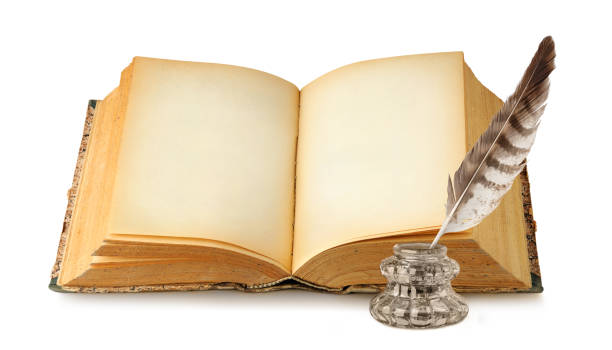 с. Пиргово обл. Русе, общ. ИвановоЧиталищата са онези огнища, които сеят просвета и култура сред българската общественост. Те са едно национално богатство. Читалището в Пиргово е единствената културна институция в селото ни и винаги е работело за запазване на българските традиции и обичаи. Стремим се то да бъде културен и духовен обединителен център за хората от всички възрасти. А това, разбира се, налага не само да пазим изконните читалищни добродетели, но и системно да развиваме и обогатяваме дейността си.Библиотечна дейностБиблиотечен фонд – 7743  томаНабавени библиотечни материали:Закупени – 125 книгиДарени – 45 книги Заети библиотечни материали – 3289 Читатели – 212Посещения – 2002за дома – 1820в читалня - 182  Библиотечни мероприятия:табла за :ЙордановденМеждународен ден на авиацията и космонавтикатаАприлска епопеяГергьовденДен на Европа110 г. от смъртта на Пенчо Славейков186 г. от рождението на В. Левски 120 г. от Илинденско-Преображенското въстаниеШипченска епопеяСъединението на БългарияКръстовденДен на независимостта на БългарияНародни будителиНикулденКоледаБиблиотечни кътове по повод:Алън Милн – по повод рождението на автора100 г. от рождението на Ивайло Петров120 г. от рождението на Елисавета Багряна2. юни - Ден на Христо Ботев Международен ден на детската книга Фестивал на езиците Стихове и разкази от Иван ВазовЕлиас КанетиДжоан Роулинг125 г. от рождението на Калина МалинаДимитър Талев – 125 г. от рождението на писателя65 г. от смъртта на Ран Босилек116 г. от рождението на Астрид ЛиндгренГ. Константинов – 80 г. от рождението на писателяДейности на библиотеката:Коледна и Новогодишна кулинарна изложба – онлайнНаграждаване на първия за годината читател150 г. от обесването на Васил Левски – онлайн рециталКак да се предпазваме от болести – здравна беседа с ученициПоздрав към самодейците за 1 март – Ден на самодейността – онлайн клипБаба Марта върза мартеници на Пирговчани и на малчуганите в Детската градина„Седмица на басните“ - Езоп, среща-разговор с ученици22. март – Ден на водата – презентация за ученици27. март – Ден на Европейските автори – четене на приказки с ученици„Международен ден на детската книга“ – „Познай приказката“ – среща с децата от Детскатаградина24-ти май – цветя за учителите-пенсионери /по домовете/Международен ден на детето – рисунка върху тенискаПишем правилно – урок по граматикаКак се прави кръстословица – работа с ученици до 4 кл.Правила на учтивостта – презентация за ученици и разговор с тях по темата01.09. – Награждаване на най-активните деца-читатели на библиотеката за лято 2023Европейски дни на наследството – „Културно-исторически и природни забележителности родния край – част от Европейското културно наследство“ – презентация с ученициПредставяне на книгата „Пътешествие до Северния полюс“, написана от учениците от 3бклас от ОУ „Ангел Кънчев“ и техния класен ръководител – Снежана БеневаДен на народните будители - Награждаване на учениците от 3 б клас на ОУ „Ангел Кънчев“ по повод написването на книгата „Пътешествие до Северния полюс“Есен в Детската градина – празник с най-малките„Мимето“ – Какви не трябва да бъдем – беседа с децаКултурно-просветна дейностМестни традиции и обичаи, официални, професионални             и други празници:Бабинден с участието на жените от фолклорните ни съставиТрифон Зарезан, съвместно с Кметство Пиргово и с участие на Сборна групаБаба МартаТрети март – празник с участието на Сборна група и Група за художествено слово„Великден на мегдана“ с участие на Група за автентичен фолклор, Смесен народен хор, Група „Дойли“ и индивидуални изпълнители24-май – Концерт пред Културния дом Ден на християнското семейство – представяне на традиции и обичаи, с участие на Детскапевческа групаНикулден – онлайн изложба на традиционни ястияКоледна и Новогодишна трапеза - онлайн изложба                Художествена самодейност Към читалището действат следните групи:Смесен народен хорГрупа за автентичен фолклорСборна група      Мъжка коледарска групаДетска певческа групаГрупа „Дойли”Група за художествено словоУчастия на наши колективи през 2023 г.:Национален онлайн конкурс „Ой, Коледо, мой Коледо“, Тутракан – 2 награда за Мъжка коледарска групаФилм на БНТ по повод изминалия 100-годишен юбилей на читалището ни с участието на Група за автентичен фолклор„Пирговски дулангач“ – репортаж по БНТ с участие на Сборна група„Фестивал на хумористичната народна песен“, с. Дъскот – Група за автентичен фолклор и Илия Илиев„Преглед на музикалното самодейно изкуство“, с. Драгижево, обл. В. Търново – 2 място и сребърни медали за Илия Илиев и Група за автентичен фолклор „Златната гъдулка“, гр. Русе – получихме голямата награда „Златна гъдулка“ Родолюбие от Поломието, с. Сваленик, сучастие на ГАФ, СНХ, коледари, Илия ИлиевПетропавловски събор, Лясковец – Мъжка коледарска група – лауреат на фестивала„Хърцойски събор“, Кацелово – участие на Мъжка коледарска групаОбщински празник, Стълпище – ГАФ, СНХ, Дойли, Мъжка коледарска група, Илия Илиев „От Дунав до Балкана“, гр. Борово – ГАФ – бронзов медал, СНХ, Дойли, Мъжка коледарска група – златен медал, Илия Илиев – сребърен медал„Листопад на спомените“, гр. Варна – Група за автентичен фолклор - второ място, Илия Илиев – второ място  Концерт „Жива е песента“ IХПоздрав към общинските служители от Мъжка коледарска групаКоледуване по домоветеКлубове по интереси
             - „Моите ръчички с четка и боички“ – детски клубДейност и участия на клуба:Работилничка за мартенички – изработване на мартенички за конкурсиМартеница за здраве, Пирдоп – 2 мястоМартеничка бяла и червена, с. Сушица, обл. В. ТърновоКонкурс за най-автентична мартеница, с. Попица, обл. ВрацаКонкурс „Баба Марта бързала“, с. Жълтеш, обл. ГабровоИзработване на картичка за мама по повод 8-ми мартКонкурс „Картичка за 8-ми март, с. Гарван – 1 място„Пролет моя, моя бяла пролет“ – рисунки Онлайн конкурс „Шарени яйца“, с. Пет могилиОнлайн конкурс „Великден с баба“, с. ПопинаЧудовища – рисункаДа рисувам с Ваня – среща на децата с художника Ваня КьосеваРисунки по желание – Летни игри и рисунки с фолклорни мотивиКартичка за баба и дядо по повод 01.10. – Ден на възрастните хора„Есента рисува“ – изработване на колажи с есенни листаКонкурс „Коледни вълнения“, с. Водица – Андреа Бригова – 3 място за изработване на Коледна играчкаКонкурс „Най-красива Коледна играчка“, с. Новаково – Андреа Бригова – 1 мястоЗимни и Коледни рисунки – изложба във фоайето на читалището